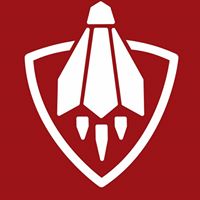 NOCEENBADMINTON 				CLUBINSCRIPTION SAISON 2021 / 2022FICHE DE RENSEIGNEMENTS  (Pour éviter les erreurs, à remplir sur l’ordi, svp)Nouvelle adhésion		Renouvellement	Nom : ___________ ______________  Prénom : ___________________________ Né(e) le : ___________à :_____________ Nationalité : ___________ Profession : ____________Adresse : _________________________________________________________________Code postal : _________________ Ville : _______________________________________Courriel (*) : ______________________________________________________________________Tél fixe (*) : ______________________________ Portable (*) : ______________________ (*) Ces informations ne sont diffusées qu’aux capitaines des équipes, animateurs, entraineurs ou membres du bureau.Pièces à fournir : (dossier complet en 1 fois par fichier) (Tutoriel sur Facebook du Nocéen Badminton Club)    La présente fiche de renseignements remplie avec photo (informatiquement, photo comprise)    Le certificat médical officiel de la FFBAD ou    Le questionnaire de santé+ attestation (1 format enfant et 1 format adulte)    La demande de licence de la FFBAD :   (les 3 fichiers sont téléchargeables sur le site :  NBC93.fr)     	La cotisation (par chèque  à l’ordre du Nocéen Badminton Club) ou virement (RIB sur demande)	Pass- sanitaire :            OUI                     NON		   Non Concerné VALIDATION DU DOSSIER :                                           Signature obligatoire.
	A cocher pour demander une attestation de paiement	  	                                                Tarif pour 2021/2022 :			-Enfants nés 2014 et après (minibad)					:   80 €uros			-Enfants (moins de 18 ans) 						: 110 €uros			-Etudiants (à partir de 18 ans, un justificatif peut être demandé)		: 125 €uros			-Adultes Nocéens-							: 160 €uros			-Adultes inscrits en début 2020/2021	(dossier complet)		: 100 €uros			Pour les non-Nocéens (TC)						: 10 €uros en +		Pour les inscriptions multiples, minoration de 10 €uros par inscription.		Les Nocéens fournissant l’avis de non-imposition 2019(r/v) pourront bénéficier d’une réduction. 		Pensez  aux différentes subventions (Pass Sports, CAF, CE Entreprise, etc)            Paiement en 3 fois max.Autorisation parentale pour les enfants mineurs (nés après le 01/09/2003)Je soussigné(e) (Prénom Nom) : _________________________________________________________Courriel des parents (*) : ______________________________  Téléphone(*) :_______________________autorise mon enfant : (Nom, Prénom)  :____________________________________________________à pratiquer le Badminton aux horaires prévus par le Nocéen Badminton Club. Au-delà des créneaux, il sera sous ma seule responsabilité. Sortie seule du gymnase autorisée ? Oui              Non	Fait à : _____________________________	Le : ____/____/______		SIGNATURE :Pour toute information complémentaire, vous pouvez écrire à secretariat.nbc93@gmail.com